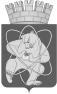 Городской округ«Закрытое административно – территориальное образование  Железногорск Красноярского края»АДМИНИСТРАЦИЯ ЗАТО г. ЖЕЛЕЗНОГОРСКПОСТАНОВЛЕНИЕ     23.01.2023                                                                                                                                                   № 34Иг. ЖелезногорскО прекращении предоставления муниципальной преференции в виде заключения договора аренды муниципального имущества без проведения торгов Титовой Екатерине АлександровнеРуководствуясь Гражданским кодексом Российской Федерации, Федеральным законом от 26.07.2006 № 135-ФЗ «О защите конкуренции», Федеральным законом от 24.07.2007 № 209-ФЗ «О развитии малого и среднего предпринимательства в Российской Федерации», Уставом ЗАТО Железногорск, решением Совета депутатов ЗАТО г. Железногорск от 27.08.2009 № 62-409Р «Об утверждении Положения о сдаче в аренду и безвозмездное пользование муниципального имущества, находящегося в Муниципальной казне закрытого административно-территориального образования Железногорск Красноярского края», постановлением Администрации ЗАТО г. Железногорск от 07.11.2013 № 1762 «Об утверждении муниципальной программы «Развитие инвестиционной, инновационной деятельности, малого и среднего предпринимательства на территории ЗАТО Железногорск», на основании заявления Титовой Екатерины Александровны № 103 от 16.01.2023 о расторжении договора аренды муниципального имущества от 13.07.2022 № 144-И, ПОСТАНОВЛЯЮ:Прекратить 16.01.2022 года предоставление муниципальной преференции в виде заключения договора аренды муниципального имущества без проведения торгов на комнату 55 (по техническому плану от 24.12.2018) площадью 39,9 кв. м., нежилого помещения с кадастровым номером 24:58:0303016:5593, этаж 3, расположенного по адресу: Российская Федерация, Красноярский край, ЗАТО Железногорск, г. Железногорск, ул. Советской Армии, д. 30, пом. 14/1  Титовой Екатерине Александровне, не являющейся индивидуальным предпринимателем и применяющей специальный налоговый режим «Налог на профессиональный доход».2. Муниципальному казенному учреждению «Управление имуществом, землепользования и землеустройства» (Е.Я. Сивчук):2.1. Внести сведения о прекращении оказания поддержки в единый реестр субъектов малого и среднего предпринимательства - получателей поддержки.3. Управлению внутреннего контроля Администрации ЗАТО г. Железногорск (В.Г. Винокурова) довести настоящее постановление до сведения населения через газету «Город и горожане».4. Отделу общественных связей Администрации ЗАТО г. Железногорск (И.С. Архипова) разместить настоящее постановление на официальном сайте Администрации ЗАТО г. Железногорск в информационно-телекоммуникационной сети «Интернет».5. Настоящее постановление вступает в силу с момента его подписания.Глава ЗАТО г. Железногорск							И.Г. Куксин